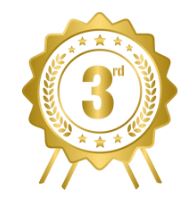 Addison RogersGoldsmith-Schiffman(Intermediate Division)“Dandelions”Artist StatementMy character believes in wishes because her mom was healed after she made one bold wish.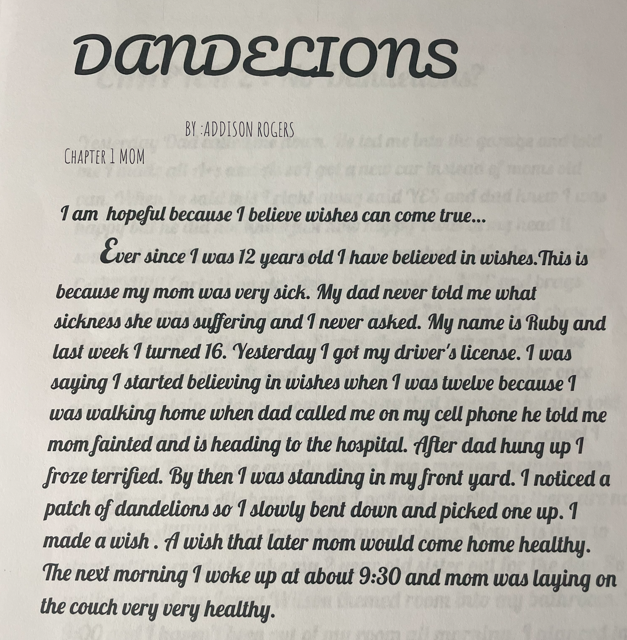 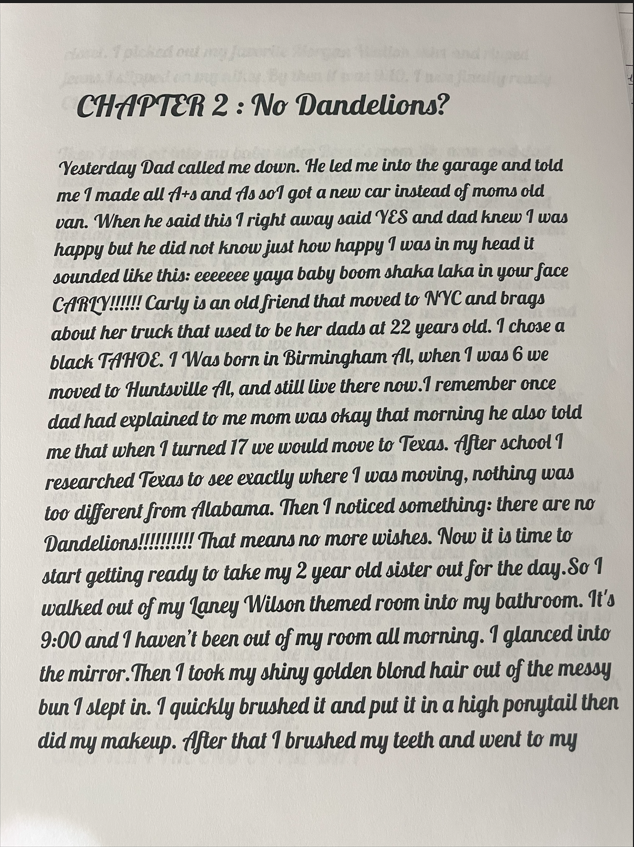 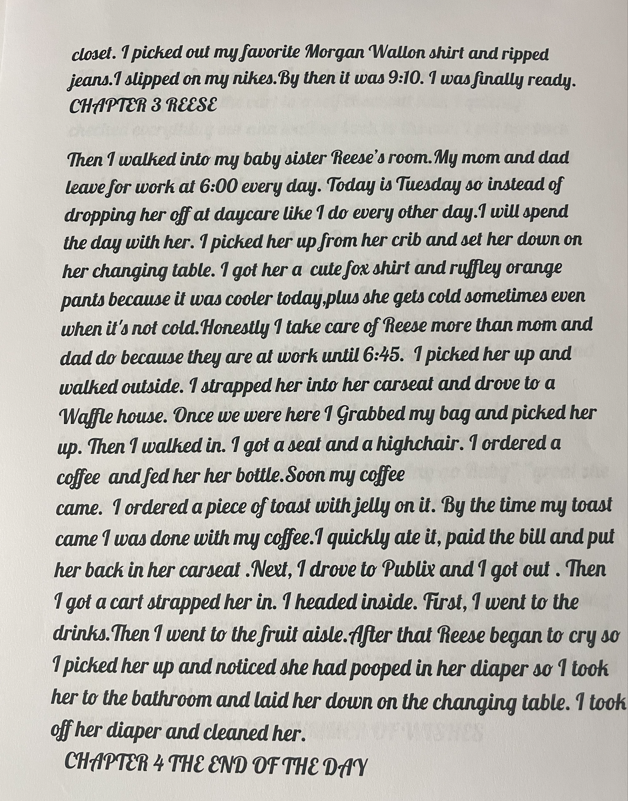 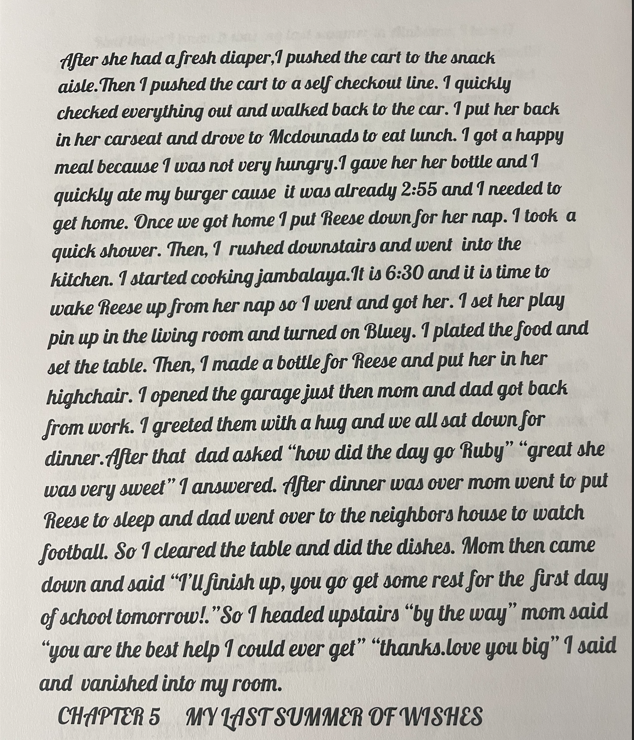 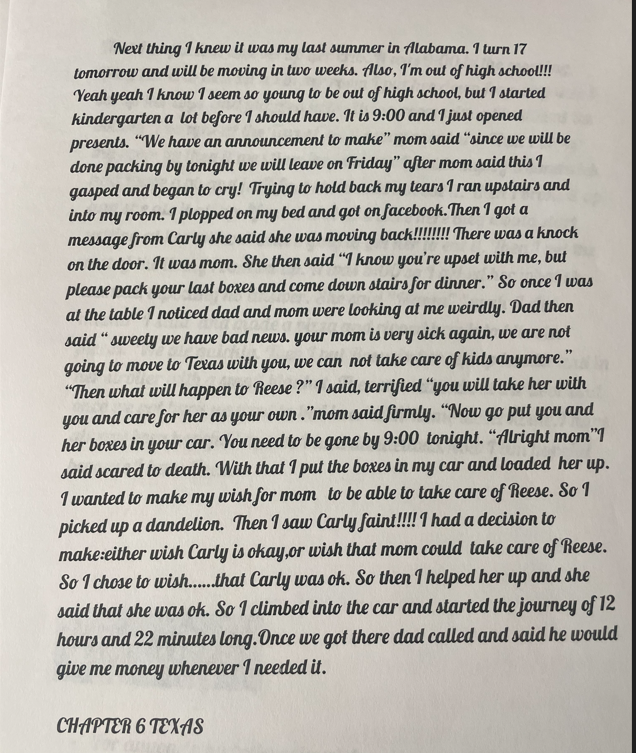 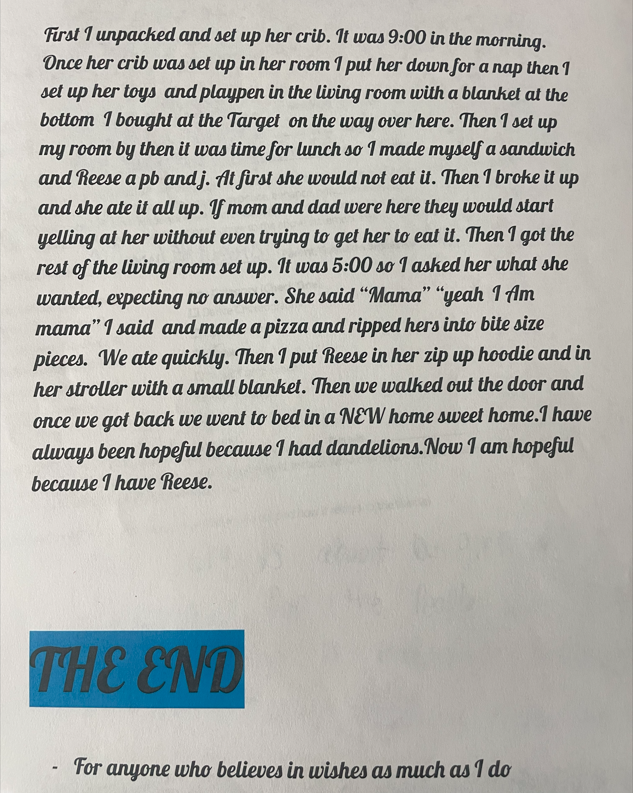 